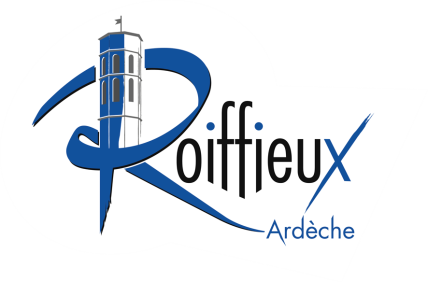 Le conseil municipal se réunira à la mairie de Roiffieux le : Lundi 11 mars 2024 à 20h00L’ordre du jour comprendra les questions suivantes.Adoption du procès-verbal de la séance de conseil municipal du 29/01/2024Points soumis à délibération :Points divers d’information dont les évolutions et les perspectives budgétaires.Je vous prie d’agréer, Madame, Monsieur, mes respectueuses salutations.A Roiffieux, le 5 mars 2024Le Maire : C. DELORDN°Intitulé de la délibération2024.02.01Mise à jour du tableau des emplois permanents2024.02.02Création de poste rédacteur principal de 2ème classe 2024.02.03Création de poste adjoint technique principal de 2ème classe2024.02.04Forfait de mobilités durables2024.02.05Attribution du marché de prestation de nettoyage et d’entretien du complexe de la garde2024.02.06Convention de mise à disposition des parcelles cadastrées A329 – A345 – A352 à Madame et Monsieur Venturi2024.02.07Fixation de la valeur du point ainsi que du taux de prise en charge pour l’encadrement servant de base de calcul des subventions aux associations pour l’année 20242024.02.08Autorisation de signature d’avenants aux marchés de travaux de la Cure2024.02.09Plan Local d’Urbanisme intercommunal valant Programme Local de l’Habitat (PLUiH) d’Annonay Rhône Agglo – Avis de la commune2024.02.10Communication des décisions prises par le Maire dans le cadre de ses délégations